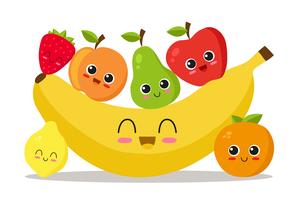 SECRETARIA MUNICIPAL DE EDUCAÇÃO, CULTURA E ESPORTES DE UNIÃO DO OESTEPROGRAMA NACIONAL DE ALIMENTAÇÃO ESCOLAR – PNAECEI PINGO DE GENTESECRETARIA MUNICIPAL DE EDUCAÇÃO, CULTURA E ESPORTES DE UNIÃO DO OESTEPROGRAMA NACIONAL DE ALIMENTAÇÃO ESCOLAR – PNAECEI PINGO DE GENTESECRETARIA MUNICIPAL DE EDUCAÇÃO, CULTURA E ESPORTES DE UNIÃO DO OESTEPROGRAMA NACIONAL DE ALIMENTAÇÃO ESCOLAR – PNAECEI PINGO DE GENTESECRETARIA MUNICIPAL DE EDUCAÇÃO, CULTURA E ESPORTES DE UNIÃO DO OESTEPROGRAMA NACIONAL DE ALIMENTAÇÃO ESCOLAR – PNAECEI PINGO DE GENTESECRETARIA MUNICIPAL DE EDUCAÇÃO, CULTURA E ESPORTES DE UNIÃO DO OESTEPROGRAMA NACIONAL DE ALIMENTAÇÃO ESCOLAR – PNAECEI PINGO DE GENTESECRETARIA MUNICIPAL DE EDUCAÇÃO, CULTURA E ESPORTES DE UNIÃO DO OESTEPROGRAMA NACIONAL DE ALIMENTAÇÃO ESCOLAR – PNAECEI PINGO DE GENTECARDÁPIO- ETAPA DE ENSINO (Pré escola)                       FAIXA  ETÁRIA (04 aos 05 anos)CARDÁPIO- ETAPA DE ENSINO (Pré escola)                       FAIXA  ETÁRIA (04 aos 05 anos)CARDÁPIO- ETAPA DE ENSINO (Pré escola)                       FAIXA  ETÁRIA (04 aos 05 anos)CARDÁPIO- ETAPA DE ENSINO (Pré escola)                       FAIXA  ETÁRIA (04 aos 05 anos)CARDÁPIO- ETAPA DE ENSINO (Pré escola)                       FAIXA  ETÁRIA (04 aos 05 anos)CARDÁPIO- ETAPA DE ENSINO (Pré escola)                       FAIXA  ETÁRIA (04 aos 05 anos)MAIO - 2022MAIO - 2022MAIO - 2022MAIO - 2022MAIO - 2022MAIO - 20221° SEMANA2ª FEIRA02/053ª FEIRA03/054ª FEIRA04/055ª FEIRA05/056ª FEIRA06/05Lanche da manhã 09:25hsLanche da tarde15:10hsPolenta Carne suína Alface Melão Bolo de fubá com açúcar mascavoArroz  Carne moída em molhoRepolho Sopa de feijão com cenoura e massaBergamotaSuco de morangoPão com carne e cenouraComposição nutricional (Média semanal)Composição nutricional (Média semanal)Energia (Kcal)CHO(g)PTN(g)LPD(g)Composição nutricional (Média semanal)Composição nutricional (Média semanal)Energia (Kcal)55% a 65% do VET10% a 15% do VET15% a 30% do VETComposição nutricional (Média semanal)Composição nutricional (Média semanal)276.9kcal44g 8.3g 7.5g Composição nutricional (Média semanal)Composição nutricional (Média semanal)276.9kcal63,5%12%24.5%	 Intolerantes à lactose: utilizar o leite zero lactose.	Catiane ZamarchiCRN10: 2783	 Intolerantes à lactose: utilizar o leite zero lactose.	Catiane ZamarchiCRN10: 2783	 Intolerantes à lactose: utilizar o leite zero lactose.	Catiane ZamarchiCRN10: 2783	 Intolerantes à lactose: utilizar o leite zero lactose.	Catiane ZamarchiCRN10: 2783	 Intolerantes à lactose: utilizar o leite zero lactose.	Catiane ZamarchiCRN10: 2783	 Intolerantes à lactose: utilizar o leite zero lactose.	Catiane ZamarchiCRN10: 2783SECRETARIA MUNICIPAL DE EDUCAÇÃO, CULTURA E ESPORTES DE UNIÃO DO OESTEPROGRAMA NACIONAL DE ALIMENTAÇÃO ESCOLAR – PNAECEI PINGO DE GENTESECRETARIA MUNICIPAL DE EDUCAÇÃO, CULTURA E ESPORTES DE UNIÃO DO OESTEPROGRAMA NACIONAL DE ALIMENTAÇÃO ESCOLAR – PNAECEI PINGO DE GENTESECRETARIA MUNICIPAL DE EDUCAÇÃO, CULTURA E ESPORTES DE UNIÃO DO OESTEPROGRAMA NACIONAL DE ALIMENTAÇÃO ESCOLAR – PNAECEI PINGO DE GENTESECRETARIA MUNICIPAL DE EDUCAÇÃO, CULTURA E ESPORTES DE UNIÃO DO OESTEPROGRAMA NACIONAL DE ALIMENTAÇÃO ESCOLAR – PNAECEI PINGO DE GENTESECRETARIA MUNICIPAL DE EDUCAÇÃO, CULTURA E ESPORTES DE UNIÃO DO OESTEPROGRAMA NACIONAL DE ALIMENTAÇÃO ESCOLAR – PNAECEI PINGO DE GENTESECRETARIA MUNICIPAL DE EDUCAÇÃO, CULTURA E ESPORTES DE UNIÃO DO OESTEPROGRAMA NACIONAL DE ALIMENTAÇÃO ESCOLAR – PNAECEI PINGO DE GENTECARDÁPIO- ETAPA DE ENSINO (Pré escola)                             FAIXA  ETÁRIA (04 aos 05 anos)CARDÁPIO- ETAPA DE ENSINO (Pré escola)                             FAIXA  ETÁRIA (04 aos 05 anos)CARDÁPIO- ETAPA DE ENSINO (Pré escola)                             FAIXA  ETÁRIA (04 aos 05 anos)CARDÁPIO- ETAPA DE ENSINO (Pré escola)                             FAIXA  ETÁRIA (04 aos 05 anos)CARDÁPIO- ETAPA DE ENSINO (Pré escola)                             FAIXA  ETÁRIA (04 aos 05 anos)CARDÁPIO- ETAPA DE ENSINO (Pré escola)                             FAIXA  ETÁRIA (04 aos 05 anos)MAIO - 2022MAIO - 2022MAIO - 2022MAIO - 2022MAIO - 2022MAIO - 20222° SEMANA2ª FEIRA09/053ª FEIRA10/054ª FEIRA11/055ª FEIRA12/056ª FEIRA13/05Lanche da manhã 09:25hsLanche da tarde15:10hsMacarrão com frangoAlface Esfira de frangoMelãoPanqueca com carne e cenouraMaçã Arroz – feijão Ovo cozido Beterraba Café com leitePão com presunto e queijoComposição nutricional (Média semanal)Composição nutricional (Média semanal)Energia (Kcal)CHO(g)PTN(g)LPD(g)Composição nutricional (Média semanal)Composição nutricional (Média semanal)Energia (Kcal)55% a 65% do VET10% a 15% do VET15% a 30% do VETComposição nutricional (Média semanal)Composição nutricional (Média semanal)274kcal44.5g 8.6g 7g Composição nutricional (Média semanal)Composição nutricional (Média semanal)274kcal64,3%12,6%23,1%	 Intolerantes à lactose: utilizar o leite zero lactose.	Catiane ZamarchiCRN10: 2783	 Intolerantes à lactose: utilizar o leite zero lactose.	Catiane ZamarchiCRN10: 2783	 Intolerantes à lactose: utilizar o leite zero lactose.	Catiane ZamarchiCRN10: 2783	 Intolerantes à lactose: utilizar o leite zero lactose.	Catiane ZamarchiCRN10: 2783	 Intolerantes à lactose: utilizar o leite zero lactose.	Catiane ZamarchiCRN10: 2783	 Intolerantes à lactose: utilizar o leite zero lactose.	Catiane ZamarchiCRN10: 2783SECRETARIA MUNICIPAL DE EDUCAÇÃO, CULTURA E ESPORTES DE UNIÃO DO OESTEPROGRAMA NACIONAL DE ALIMENTAÇÃO ESCOLAR – PNAECEI PINGO DE GENTESECRETARIA MUNICIPAL DE EDUCAÇÃO, CULTURA E ESPORTES DE UNIÃO DO OESTEPROGRAMA NACIONAL DE ALIMENTAÇÃO ESCOLAR – PNAECEI PINGO DE GENTESECRETARIA MUNICIPAL DE EDUCAÇÃO, CULTURA E ESPORTES DE UNIÃO DO OESTEPROGRAMA NACIONAL DE ALIMENTAÇÃO ESCOLAR – PNAECEI PINGO DE GENTESECRETARIA MUNICIPAL DE EDUCAÇÃO, CULTURA E ESPORTES DE UNIÃO DO OESTEPROGRAMA NACIONAL DE ALIMENTAÇÃO ESCOLAR – PNAECEI PINGO DE GENTESECRETARIA MUNICIPAL DE EDUCAÇÃO, CULTURA E ESPORTES DE UNIÃO DO OESTEPROGRAMA NACIONAL DE ALIMENTAÇÃO ESCOLAR – PNAECEI PINGO DE GENTESECRETARIA MUNICIPAL DE EDUCAÇÃO, CULTURA E ESPORTES DE UNIÃO DO OESTEPROGRAMA NACIONAL DE ALIMENTAÇÃO ESCOLAR – PNAECEI PINGO DE GENTECARDÁPIO- ETAPA DE ENSINO (Pré escola)                                FAIXA  ETÁRIA (04 aos 05 anos)CARDÁPIO- ETAPA DE ENSINO (Pré escola)                                FAIXA  ETÁRIA (04 aos 05 anos)CARDÁPIO- ETAPA DE ENSINO (Pré escola)                                FAIXA  ETÁRIA (04 aos 05 anos)CARDÁPIO- ETAPA DE ENSINO (Pré escola)                                FAIXA  ETÁRIA (04 aos 05 anos)CARDÁPIO- ETAPA DE ENSINO (Pré escola)                                FAIXA  ETÁRIA (04 aos 05 anos)CARDÁPIO- ETAPA DE ENSINO (Pré escola)                                FAIXA  ETÁRIA (04 aos 05 anos)MAIO - 2022MAIO - 2022MAIO - 2022MAIO - 2022MAIO - 2022MAIO - 20223° SEMANA2ª FEIRA16/053ª FEIRA17/054ª FEIRA18/055ª FEIRA19/056ª FEIRA20/05Lanche da manhã 09:25hsLanche da tarde15:10hsMandiocaCarne suína Alface IogurteBiscoito salgadoBanana Melão Bolo salgado (carne, cenoura, queijo e temperos)Arroz - Feijão Ovo cozidoBergamota Suco de uva Pão com frango e cenouraComposição nutricional (Média semanal)Composição nutricional (Média semanal)Energia (Kcal)CHO(g)PTN(g)LPD(g)Composição nutricional (Média semanal)Composição nutricional (Média semanal)Energia (Kcal)55% a 65% do VET10% a 15% do VET15% a 30% do VETComposição nutricional (Média semanal)Composição nutricional (Média semanal)274,3kcal42.1g 8.7g 7.8g Composição nutricional (Média semanal)Composição nutricional (Média semanal)274,3kcal61.4%12,8%25,8%	 Intolerantes à lactose: utilizar o leite zero lactose.	Catiane ZamarchiCRN10: 2783	 Intolerantes à lactose: utilizar o leite zero lactose.	Catiane ZamarchiCRN10: 2783	 Intolerantes à lactose: utilizar o leite zero lactose.	Catiane ZamarchiCRN10: 2783	 Intolerantes à lactose: utilizar o leite zero lactose.	Catiane ZamarchiCRN10: 2783	 Intolerantes à lactose: utilizar o leite zero lactose.	Catiane ZamarchiCRN10: 2783	 Intolerantes à lactose: utilizar o leite zero lactose.	Catiane ZamarchiCRN10: 2783SECRETARIA MUNICIPAL DE EDUCAÇÃO, CULTURA E ESPORTES DE UNIÃO DO OESTEPROGRAMA NACIONAL DE ALIMENTAÇÃO ESCOLAR – PNAECEI PINGO DE GENTESECRETARIA MUNICIPAL DE EDUCAÇÃO, CULTURA E ESPORTES DE UNIÃO DO OESTEPROGRAMA NACIONAL DE ALIMENTAÇÃO ESCOLAR – PNAECEI PINGO DE GENTESECRETARIA MUNICIPAL DE EDUCAÇÃO, CULTURA E ESPORTES DE UNIÃO DO OESTEPROGRAMA NACIONAL DE ALIMENTAÇÃO ESCOLAR – PNAECEI PINGO DE GENTESECRETARIA MUNICIPAL DE EDUCAÇÃO, CULTURA E ESPORTES DE UNIÃO DO OESTEPROGRAMA NACIONAL DE ALIMENTAÇÃO ESCOLAR – PNAECEI PINGO DE GENTESECRETARIA MUNICIPAL DE EDUCAÇÃO, CULTURA E ESPORTES DE UNIÃO DO OESTEPROGRAMA NACIONAL DE ALIMENTAÇÃO ESCOLAR – PNAECEI PINGO DE GENTESECRETARIA MUNICIPAL DE EDUCAÇÃO, CULTURA E ESPORTES DE UNIÃO DO OESTEPROGRAMA NACIONAL DE ALIMENTAÇÃO ESCOLAR – PNAECEI PINGO DE GENTECARDÁPIO- ETAPA DE ENSINO (Pré escola)                              FAIXA  ETÁRIA (04 aos 05 anos)CARDÁPIO- ETAPA DE ENSINO (Pré escola)                              FAIXA  ETÁRIA (04 aos 05 anos)CARDÁPIO- ETAPA DE ENSINO (Pré escola)                              FAIXA  ETÁRIA (04 aos 05 anos)CARDÁPIO- ETAPA DE ENSINO (Pré escola)                              FAIXA  ETÁRIA (04 aos 05 anos)CARDÁPIO- ETAPA DE ENSINO (Pré escola)                              FAIXA  ETÁRIA (04 aos 05 anos)CARDÁPIO- ETAPA DE ENSINO (Pré escola)                              FAIXA  ETÁRIA (04 aos 05 anos)MAIO - 2022MAIO - 2022MAIO - 2022MAIO - 2022MAIO - 2022MAIO - 20224° SEMANA 2ª FEIRA23/053ª FEIRA24/054ª FEIRA25/055ª FEIRA26/056ª FEIRA27/05Lanche da manhã 09:25hsLanche da tarde15:10hsGalinhada Alface Sopa de frango com cenoura, batatinha e arrozBanana Panqueca com carne e cenouraBergamota Macarrão com frangoRepolho Café com leitePão com meladoComposição nutricional (Média semanal)Composição nutricional (Média semanal)Energia (Kcal)CHO(g)PTN(g)LPD(g)Composição nutricional (Média semanal)Composição nutricional (Média semanal)Energia (Kcal)55% a 65% do VET10% a 15% do VET15% a 30% do VETComposição nutricional (Média semanal)Composição nutricional (Média semanal)276kcal44.2g 7.6g 7.6g Composição nutricional (Média semanal)Composição nutricional (Média semanal)276kcal64,2%11.1%24,8%	 Intolerantes à lactose: utilizar o leite zero lactose.	Catiane ZamarchiCRN10: 2783	 Intolerantes à lactose: utilizar o leite zero lactose.	Catiane ZamarchiCRN10: 2783	 Intolerantes à lactose: utilizar o leite zero lactose.	Catiane ZamarchiCRN10: 2783	 Intolerantes à lactose: utilizar o leite zero lactose.	Catiane ZamarchiCRN10: 2783	 Intolerantes à lactose: utilizar o leite zero lactose.	Catiane ZamarchiCRN10: 2783	 Intolerantes à lactose: utilizar o leite zero lactose.	Catiane ZamarchiCRN10: 2783SECRETARIA MUNICIPAL DE EDUCAÇÃO, CULTURA E ESPORTES DE UNIÃO DO OESTEPROGRAMA NACIONAL DE ALIMENTAÇÃO ESCOLAR – PNAECEI PINGO DE GENTESECRETARIA MUNICIPAL DE EDUCAÇÃO, CULTURA E ESPORTES DE UNIÃO DO OESTEPROGRAMA NACIONAL DE ALIMENTAÇÃO ESCOLAR – PNAECEI PINGO DE GENTESECRETARIA MUNICIPAL DE EDUCAÇÃO, CULTURA E ESPORTES DE UNIÃO DO OESTEPROGRAMA NACIONAL DE ALIMENTAÇÃO ESCOLAR – PNAECEI PINGO DE GENTESECRETARIA MUNICIPAL DE EDUCAÇÃO, CULTURA E ESPORTES DE UNIÃO DO OESTEPROGRAMA NACIONAL DE ALIMENTAÇÃO ESCOLAR – PNAECEI PINGO DE GENTESECRETARIA MUNICIPAL DE EDUCAÇÃO, CULTURA E ESPORTES DE UNIÃO DO OESTEPROGRAMA NACIONAL DE ALIMENTAÇÃO ESCOLAR – PNAECEI PINGO DE GENTESECRETARIA MUNICIPAL DE EDUCAÇÃO, CULTURA E ESPORTES DE UNIÃO DO OESTEPROGRAMA NACIONAL DE ALIMENTAÇÃO ESCOLAR – PNAECEI PINGO DE GENTECARDÁPIO- ETAPA DE ENSINO (Pré escola)                                    FAIXA  ETÁRIA (04 aos 05 anos)CARDÁPIO- ETAPA DE ENSINO (Pré escola)                                    FAIXA  ETÁRIA (04 aos 05 anos)CARDÁPIO- ETAPA DE ENSINO (Pré escola)                                    FAIXA  ETÁRIA (04 aos 05 anos)CARDÁPIO- ETAPA DE ENSINO (Pré escola)                                    FAIXA  ETÁRIA (04 aos 05 anos)CARDÁPIO- ETAPA DE ENSINO (Pré escola)                                    FAIXA  ETÁRIA (04 aos 05 anos)CARDÁPIO- ETAPA DE ENSINO (Pré escola)                                    FAIXA  ETÁRIA (04 aos 05 anos)MAIO - 2022MAIO - 2022MAIO - 2022MAIO - 2022MAIO - 2022MAIO - 20225° SEMANA2ª FEIRA30/053ª FEIRA31/054ª FEIRA01/065ª FEIRA02/066ª FEIRA03/06Lanche da manhã 09:15hsLanche da tarde15:30hsPolentaCarne moída AlfaceLeite com cacauBiscoito doceMamão Arroz – feijãoCarne moída BeterrabaSopa de agnholine com frango e cenouraBergamota Suco de mangaPão com carne e cenoura Composição nutricional (Média semanal)Composição nutricional (Média semanal)Energia (Kcal)CHO(g)PTN(g)LPD(g)Composição nutricional (Média semanal)Composição nutricional (Média semanal)Energia (Kcal)55% a 65% do VET10% a 15% do VET15% a 30% do VETComposição nutricional (Média semanal)Composição nutricional (Média semanal)272,8kcal42,2g 8.7g 7,8g Composição nutricional (Média semanal)Composição nutricional (Média semanal)272,8kcal62%13%25%Catiane Zamarchi	 Intolerantes à lactose: utilizar o leite zero lactose.	CRN10: 2783Catiane Zamarchi	 Intolerantes à lactose: utilizar o leite zero lactose.	CRN10: 2783Catiane Zamarchi	 Intolerantes à lactose: utilizar o leite zero lactose.	CRN10: 2783Catiane Zamarchi	 Intolerantes à lactose: utilizar o leite zero lactose.	CRN10: 2783Catiane Zamarchi	 Intolerantes à lactose: utilizar o leite zero lactose.	CRN10: 2783Catiane Zamarchi	 Intolerantes à lactose: utilizar o leite zero lactose.	CRN10: 2783